В соответствии с Федеральным законом от 06.10.2003 № 131-ФЗ «Об общих принципах организации местного самоуправления в Российской Федерации», Федеральным законом от 24.06.1998 № 89-ФЗ «Об отходах производства и потребления», Федеральным законом от 30.03.1999 № 52-ФЗ «О санитарно-эпидемиологическом благополучии населения», Правилами благоустройства и содержания территории, элементов внешнего благоустройства зданий и сооружений, объектов инженерной инфраструктуры городского поселения Углич, утвержденными Решением Муниципального Совета городского поселения Углич от 16.05.2012 № 194, в целях предотвращения вредного воздействия отходов производства и потребления на здоровье жителей города и окружающую природную среду, обеспечения надлежащего контроля за образованием, сбором, вывозом отходов производства и потребления, исключения практики несанкционированного размещения отходов, Администрация городского поселения УгличПОСТАНОВЛЯЕТ:1. Внести в постановление Администрации городского поселения Углич от 28.05.2012 № 141 «Об определении мест дислокации площадок для размещения емкостей для сбора ТБО» следующие изменения:1.1. Дополнить приложение 1 «Места дислокации площадок для сбора ТБО на территории города Углич пунктом 114 (приложение 1).1.2. Дополнить графическую часть листом 19 (приложение 2).2. Опубликовать настоящее постановление в газете «Угличская газета» и на официальном сайте городского поселения Углич.3. Постановление вступает в силу с момента подписания. Глава Администрации городского поселения Углич 	С.В. Ставицкая Приложение 1к постановлению Администрациигородского поселения Угличот 25.04.2017№ 91Места дислокации площадок для сбора ТБО на территории города УгличПриложение 2к постановлению Администрациигородского поселения Угличот 25.04.2017№ 91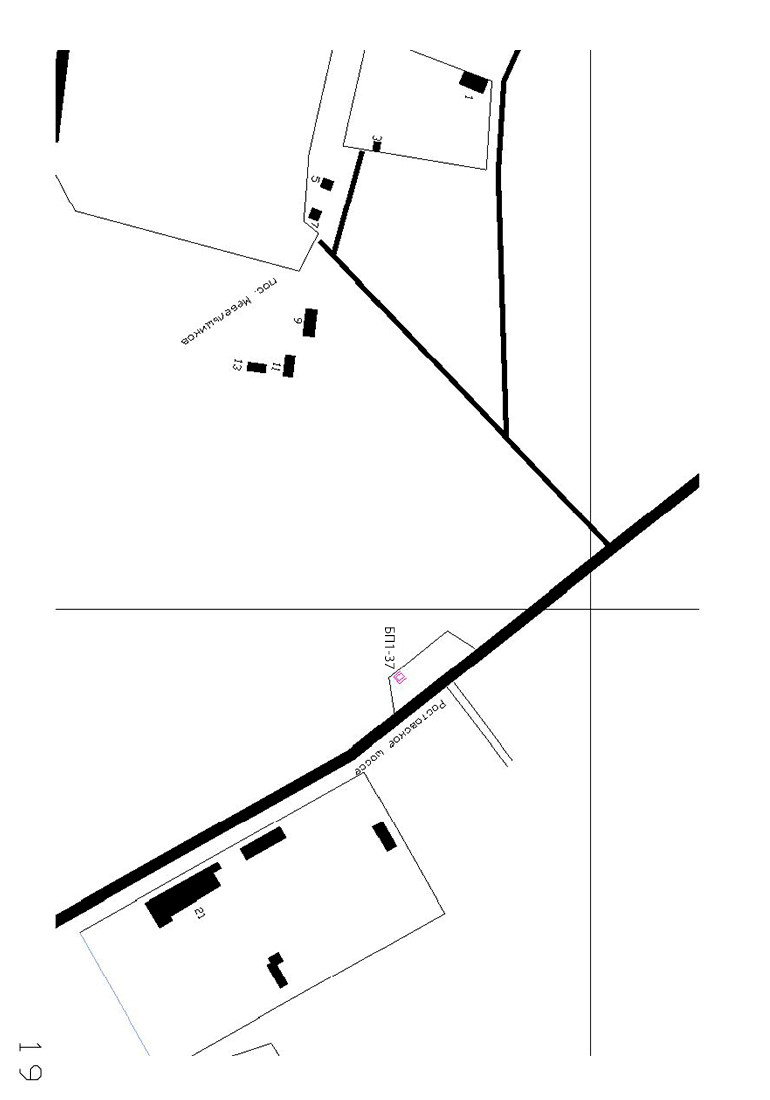 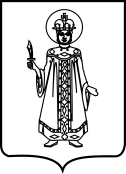 ПОСТАНОВЛЕНИЕАДМИНИСТРАЦИИ ГОРОДСКОГО ПОСЕЛЕНИЯ УГЛИЧ ЯРОСЛАВСКОЙ ОБЛАСТИПОСТАНОВЛЕНИЕАДМИНИСТРАЦИИ ГОРОДСКОГО ПОСЕЛЕНИЯ УГЛИЧ ЯРОСЛАВСКОЙ ОБЛАСТИПОСТАНОВЛЕНИЕАДМИНИСТРАЦИИ ГОРОДСКОГО ПОСЕЛЕНИЯ УГЛИЧ ЯРОСЛАВСКОЙ ОБЛАСТИПОСТАНОВЛЕНИЕАДМИНИСТРАЦИИ ГОРОДСКОГО ПОСЕЛЕНИЯ УГЛИЧ ЯРОСЛАВСКОЙ ОБЛАСТИПОСТАНОВЛЕНИЕАДМИНИСТРАЦИИ ГОРОДСКОГО ПОСЕЛЕНИЯ УГЛИЧ ЯРОСЛАВСКОЙ ОБЛАСТИот25.04.2017№91О внесении изменений в постановление Администрации городского поселения Углич от 28.05.2012 № 141О внесении изменений в постановление Администрации городского поселения Углич от 28.05.2012 № 141О внесении изменений в постановление Администрации городского поселения Углич от 28.05.2012 № 141О внесении изменений в постановление Администрации городского поселения Углич от 28.05.2012 № 141п/п№Местоположение, адрес№ площадки в соответствии с графической частью№ листа(графической части) 114г. Углич, Ростовское шоссе, разворотная площадка на границе городаБП1-3719